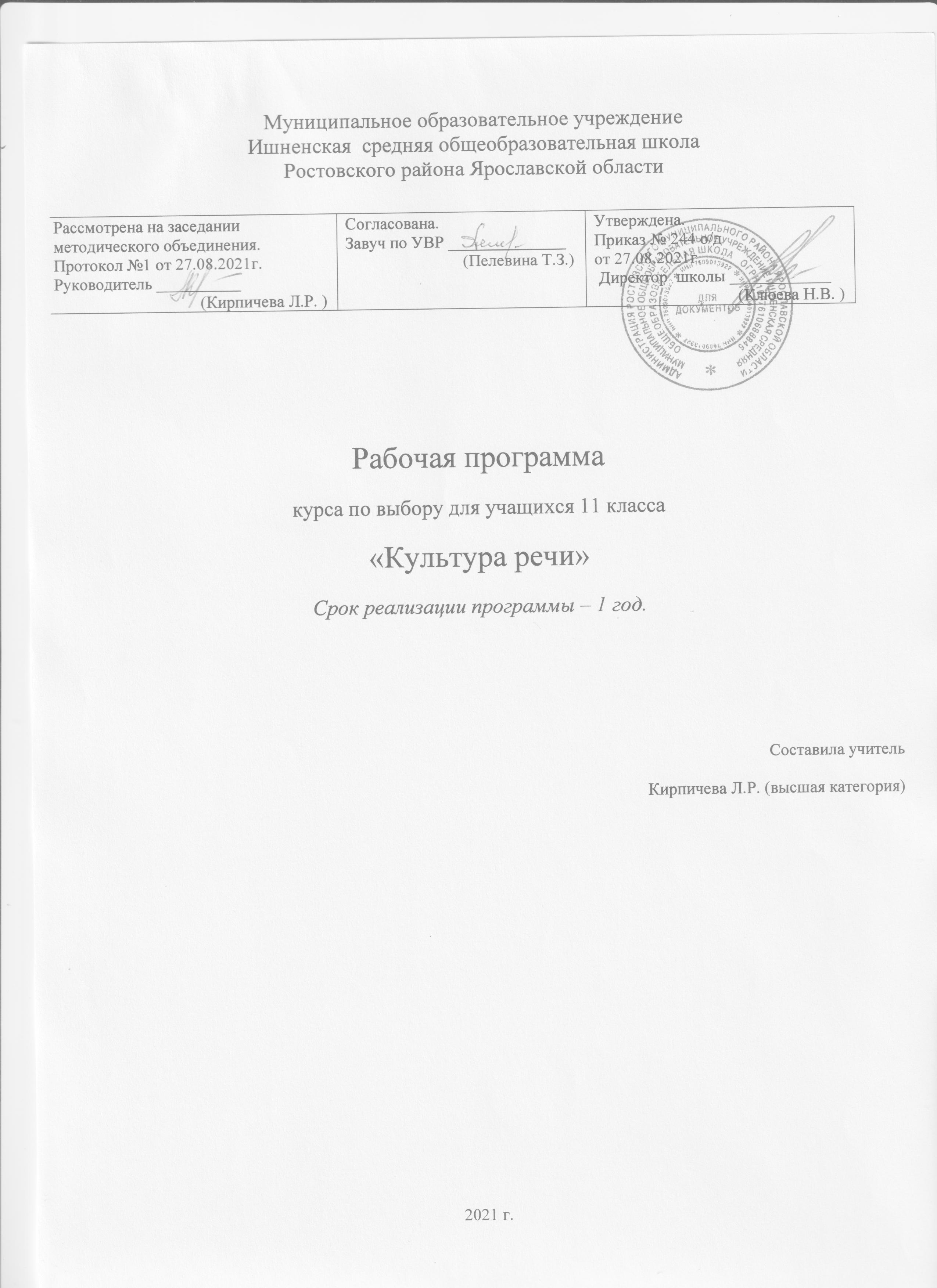 Пояснительная запискаПрограмма курса «Культура речи» для 11 класса составлена на основе •Закона «Об образовании в Российской Федерации» от 29.12.2012 г. № 273-ФЗ (ред. от02.07.2021);•ФГОС ООО (утвержден приказом Министерства образования и науки Российской Федерации от 17.12.2010 № 1897, изм. от: 29 декабря 2014 г., 31 декабря 2015 г.; 11декабря 2020 г);•Концепции развития литературного  образования в Российской Федерации (утверждена распоряжением Правительства Российской Федерации от 24 декабря 2013года N 2506-р с изменениями с изменениями на 8 октября 2020 года). (для учителей русского языка и литературы)•ООП ООО МОУ Ишненская СОШ (утв. приказом директора № 15а д/о от 15.01.21 г); •Учебного плана  МОУ Ишненская СОШ (утв. приказом директора № 247 о/д  от 30.08. 2021 г);•Календарного учебного графика МОУ Ишненская СОШ (утв. приказом № 248 о/д от 30.08.2021)•Положения о рабочей программе по ФГО ООО (утв. приказом директора № 85 от 31.08.20 г);•Методического письма ГОАУ ИРО «О преподавании предмета «Русский язык» в образовательных организациях Ярославской области в 2021/2022 уч. г.»Значимость изучения курса обусловлена различным уровнем сформированности коммуникативной компетенции у групп экзаменуемых, выделенных на основе полученных результатов ЕГЭ.    Основным содержанием предлагаемого курса является, во-первых, характеристика речи, как устной, так и письменной, во-вторых, владение нормативной базой языка и коммуникативными качествами, которые в совокупности формируют речевое поведение и обуславливают целесообразность речи.   Основная цель курса - повысить уровень коммуникативной компетенции учащихся, что предлагает прежде всего умение оптимально использовать средства языка при устном и письменном общении в типичных речевых ситуациях. Основные задачи курса:повысить уровень грамотности речи учеников, уровень владения нормами современного литературного языка;развить коммуникативные способности, обеспечивающие эффективность речевого взаимодействия;повысить общую культуру, уровень гуманитарной образованности и гуманитарного мышления учащихся.   Целями и задачами курса определяются построения занятий по культуре речи: изучение темы не исчерпывается работой на соответствующих уроках. В большинстве случаев предполагается неоднократное возвращение к изученному материалу, что позволяет ученикам лучше освоить материал. Кроме того, в рамках курса проводится отсроченный контроль по наиболее значимым темам.   На занятиях используются различные методы (частично-поисковый, проблемный, иллюстративный и т.д.) и формы работы (работа в парах, группах и т.д.).   В целом большинство уроков строится по следующей модели:орфоэпическая разминка;изучение темы;подготовка и создание мини-высказываний с использованием изученного материала   При планировании материала по культуре речи учитывалось и содержание уроков по русскому языку, поэтому в 11 классе основное внимание уделяется синтаксическим нормам и правилам построения текста. В 11 классе  изучаются и правила аргументации, поскольку эти знания помогают ученикам справиться с заданием 27 ЕГЭ по русскому языку.    При изучении в 11 классе темы "Выразительные средства" обобщаются все сведения по этой теме, полученные на уроках как русского языка, так и литературы. В качестве дидактического материала на этих уроках предпочтение отдается текстам публицистического и научно-популярного стилей, поскольку использование выразительных средств в художественном стиле подробно рассматривается на уроках литературы. Важно, чтобы ученики умели не только видеть выразительные средства в "чужом" тексте, но и применять в собственных высказываниях, учитывая при этом их уместность и целесообразность.   Изучение правил речевого этикета, законов общения осуществляется рассредоточенно, одновременно с изучением тем по ортологии: при создании связных высказываний, при выполнении практических заданий. Единственное исключение сделано для темы по аргументации, что обусловлено  значимостью этой темы при подготовке к ЕГЭ по русскому языку.   При подготовке проверочных работ используются контроль-измерительные материалы и тренировочные задания ЕГЭ, а также сборник тестов по культуре речи: Иссерс О.С., Кузьмина Н.А. Тесты. Русский язык. М.: Дрофа, 2005. - 207 с.    Программа "Культура речи" для 11 класса рассчитана на 34 часа.Предполагаемые предметные результаты подготовки учащихся   В результате изучения курса учащиеся научатся понимать:понятие нормы современного русского языка, факторы, влияющие на её формирование; виды норм современного русского литературного языка;основные правила произношения, изменения и употребления слов, нормы построения словосочетаний и предложений;средства выразительности языка;основы построения текста, виды аргументов и правила аргументации.В результате изучения курса учащиеся получат возможность научиться:ориентироваться в различных речевых ситуациях, учитывать, кто, кому, что, с какой целью, где и когда говорит (пишет);адекватно реализовывать свои коммуникативные намерения; опознавать, анализировать, сопоставлять, классифицировать языковые факты, оценивать их с точки зрения нормативности;править (редактировать) написанное;владеть жанрами устной речи, необходимыми для свободного общения в процессе как учебной, так и иной деятельности: уметь воспринимать информацию, давать оценку, комментарии, аргументироавнно высказывать собственную точку зрения; соблюдать правила речевого этикета;грамотно в речевом отношении оформлять письменные  тексты на русском языке, испозуя в необходимых случаях словари, справочники;извлекать из текста и преобразовывать необходимую информацию;уместно и целесообразно использовать речевые средства выразительности.Тематическое  планирование Поурочное планированиеЛитератураСловариОжегов С.И. толковый словарь русского языка / Ожегов С.И., Шведова Н.Ю.: (любое издание).Орфографический словарь русского языка /Ин-т рус. яз. РАН (до 1992г. АН СССР): (любое издание, начиная с 29г.).орфоэпический словарь русского языка: произношение, ударение, грамматические формы/под ред. Р.И. Аванесова: (любое издание после 1985г.)Словарь иностранных слов, актуальная лексика, толкования, этимология. - М.: Цитадель, 1997.Современный словарь иностранных слов. - М.: Рус. яз., 1993.Основная литература Введенская Л.А.Русский язык и культура речи/ Введенская Л.А, Павлова Л.Г. - М., 2001.Головин Б.И. Основы культуры речи / Головин Б.И.- М., 1988.Русский язык и культура речи: учеб./ под ред. проф. В.И. Максимова. - М., 2000.Русский язык и культура речи: практикум / под ред. проф. В.И. Максимова. - М., 2001.Искусство разговаривать и получать информацию. - М.: высшая школа, 1993.Ладыженская Т.А. Живое слово./ Ладыженская Т.А. - М., 1987.Одинцов В.В. Стилистика текста / Одинцов В.В. - М.: Наука,1980.Пиз А. Язык телодвижений / Пиз А. - М., 1992.Голуб И.Б. Секреты хорошей речи / Голуб И.Б. Розенталь Д.Э. - М., 1993.Гольдин В.И. Речь и этикет / Гольдин В.И. М., 1983.Горбачевич К.С. Нормы современного русского литературного языка / Горбачевич К.С. М.,1989.Формановская Н.И. Речевой этикет и культура общения / Формановская Н.И. -М.: высшая школа, 1989.Русский язык и культура речи: учеб. пособие для студентов-нефилологов /Антонова Л.Г. Болотова С.К.Левакова М.Э. - Ярославль, 2002.Колесов В.В. Культура речи - культура общения / Колесов В.В.- СПб, 2001.Дополнительная литератураВойскутинская А.Е. Я говорю, мы говорим / Войскутинская А.Е. - М.: Знание, 1990.Граник Г.Г. Когда книга учит / Граник Г.Г - М.: Просвещение, 1990.Граудина Н.Г. Азбука общения / Граудина Н.Г. - Самара, 1994.Добрович А.Б. Воспитателю о психологии и психогигиене общения / Добрович А.Б. -М., 1987.Игры. Обучение. Тренинг. Досуг.- М., 1994.Львова С.И. Язык в речевом общении (Факультативный курс) /  Львова С.И. - М., 1991.№Разделы и темы уроковВсего часовИз нихИз нихВиды деятельности и формы контроляЦОР№Разделы и темы уроковВсего часовПрактические ДиагностическиеВиды деятельности и формы контроляЦОР1Вводное занятие.1-1Диагностическая работа.2Правила аргументации. Виды аргументов.421Подготовка реферативных сообщений. Подготовка убеждающей речи с  использованием разных видоа аргументов (подготовка и проведение дебатов) https://yandex.ru/video/preview/?text=видеоуроки%20Правила%20аргументации.%20Виды%20аргументов.&path=wizard&parent-reqid=1630871053193025-16338710737538756070-vla1-3869-vla-l7-balancer-prod-8080-BAL-7174&wiz_type=vital&filmId=6960635221713558562 3Синтаксические нормы1642Диагностическая работа. Подготовка сообщений "Нарушение синтаксических норм как средство создания комического"https://ok.ru/video/9896265020 4Выразительные возможности синтаксиса621Подготовка сообщений.Письменная работа по анализу текстаhttps://www.youtube.com/watch?time_continue=11&v=72KLZxYdzvk&feature=emb_title 5Стилистические нормы312Создание рекомендаций для политиков (учителей, учеников, продавцов и т.д.) по соблюдению нормhttps://yandex.ru/video/preview/?filmId=10643025187384007513&reqid=1630871222580216-17140662961230469035-vla1-2649-vla-l7-balancer-prod-8080-BAL-9464&suggest_reqid=912497841160000484813305106359386&text=видеоуроки+Стилистические+нормы 6Анализ текста332Интерпритация текста (защита собственной интерпритации)https://yandex.ru/video/preview/?text=видеоуроки%20Анализ%20текста&path=wizard&parent-reqid=1630871437482465-16169735252475418669-vla1-2969-vla-l7-balancer-prod-8080-BAL-4502&wiz_type=vital&filmId=2285616706064794579 7Итоговый урок1Итого34117№Тема урокаВиды деятельности 1Вводное занятие. Диагностическая работа.2Рассуждение . Особенности композиции текстов (тезис - аргументы - вывод). Роль аргументов.Анализ  публицистического и научного текстов. 3Виды аргументов4Подбор различных видов аргументов к одному тезисуПрактикум. Подбор аргументов "за" и "против" к следующей теме: "Использование мобильных телефонов"5Способы аргументации: односторонняя - двусторонняя, подтверждающая - опровергающая. Правила расположения аргументов.Подбор различных видов аргументов6Работа над 27 заданием  ЕГЭ.Определение проблемы текста7Нормы формальные и смысловые.8Нормы построения словосочетания (предложное и беспредложное управление)9Нормы построения словосочетания (числит.+ сущ.)10Трудные случаи согласования  подлежащего и сказуемого11Работа над заданиями 22-26 ЕГЭ.Практикум.12Порядок слов в предложении. Связь между словами внутри предложенияРабота над интонацией13Связь между предложениями внутри текста. Виды связи.Составление текстов по заданному первому предложению: "Зима", "Тогда была зима", "Зима - самое лучшее время года"14Предложения с однородными членами: выразительные возможностиПрактикум. Градация.15Предложения с однородными членами: основные типы ошибокПрактикум. Работа над допущенными ошибками.16Предложения с причастными  и деепричастными  оборотамиПрактикум. Особенности использования данных конструкций в текстах разных стилей17Нормы в сложном предложении18Редактирование ошибокПрактикум. Редактирование письма Обломова19Способы передачи чужой речиПересказ отрывка (диалог) из литературного произведения20Замена прямой речи косвеннойПрактикум.21Стилистические фигуры: анафора, эпифора, синтаксический параллелизм, антитеза, оксюморон.Составить текст, используя стилистические фигуры22Стилистические фигуры: градация, период, инверсия.Придумать тост к выпускному вечеру.23Стилистические фигуры:  парцелляция, многосоюзие, бессоюзие, эллипсис, риторический вопрос, риторическое обращение, восклицаниеПридумать обвинительное высказывание24Создание текстов с использованием стилистических фигур Практикум25Сочинение-рассуждение з.27 ЕГЭНаписание сочинения26Функциональные стили речи. Стилистическая окраска слова27Использование слов с разной стилистической окраской как средство выразительностиПрактикум по дидактическому материалу А.Синявского  "Прогулки с Пушкиным"28Использование слов с разной стилистической окраской как нарушение стилистической нормыПрактикум. Работа над допущенными ошибками. 29Разноаспектный анализ текстов Практикум. Анализ текстов художественного стиля30Разноаспектный анализ текстов  Практикум. Анализ текстов художественного стиля31Разноаспектный анализ текстов Практикум. Анализ текстов публицистического стиля32Разноаспектный анализ текстов Практикум. Анализ текстов публицистического стиля33ЗачетДиагностическая работа. Самоанализ: чему научились? Что по-прежнему вызывает затруднения?34Итоговый урок 